Publicado en Barcelona el 11/12/2019 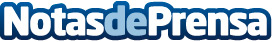 AleaSoft: Los ciclos combinados y la eólica en el mix de electricidad españolLos ciclos combinados y la eólica son actualmente las tecnologías con mayor potencia instalada en España peninsular. Aunque ya había presencia de la eólica cuando comenzó el mercado eléctrico en 1998 y la llegada de los ciclos combinados no se produjo hasta el año 2002, ambas tienen una historia paralela que AleaSoft repasa en este artículo. En el futuro, los ciclos combinados servirán de respaldo en un sistema eléctrico donde las energías renovables, entre ellas la eólica, crecerán de forma considerableDatos de contacto:Alejandro Delgado900 10 21 61Nota de prensa publicada en: https://www.notasdeprensa.es/aleasoft-los-ciclos-combinados-y-la-eolica-en Categorias: Internacional Nacional Sector Energético http://www.notasdeprensa.es